BIG GRASSY RIVER FIRST NATION MEETING AGENDA Big Grassy River Elders Advisory Council (regular meeting)Meeting Chair: Robert ArchieFacilitator: Daryl ArchieInvited/Expected Attendees: Elders Advisory Council MembersSmudge: Daryl A.      Opening Prayer: Robert Archie Call to Order: 11:35 am Approval of Minutes:  June 7, 2022   Motion: Robert Archie  Seconded: Vicky GibbinsRoll Call: David Copenace, Vicky Gibbins, Bella Andy, Brian Major Sr., Dianne Skead, Robert ArchieOther: Joanne Cobiness, Naogashiing Elder & NNADAP WorkerRegrets: Susan Archie, Virginia Archie, Lena Archie, Louise Morrison, Barb Wilson, Ross Tuesday, Joe Andy, Lorna Shields, Bill MorrisonReading of Agenda for June 28, 2022 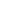 (Additional items?)    Motion to Adjourn: Brian Major Sr.       Seconded by: David Copenace Adjourned: 2:59 pmNext Meeting: Thursday, July 14, 2022 at 10:00 am – Esiniiweb Health Centre BoardroomDate June 28, 2022 Time 10:00 a.m. Location Esiniiweb Health Centre Agenda Items: Time Allowed  1. J&J’s Liquor Store  Joanne Cobiness (Naongashiing Elder and NNADAP Worker) will be at this   meeting. Other related information - Glenn was approached by a Dr. Ennett from Rainy   River about closing the liquor store at J&J’s because of people with alcohol   related illnesses/events coming into the Rainy River Hospital. - Glenn told the Dr. to write a letter. - Brian doesn’t think it’s anybody’s business to tell Big Island what to do, maybe    we can support them that way - They (Naongashiing) have to decide what to do with their store. - Our problem is with the people that drink here, try to help the people that drink   Addictions not only alcohol but medication. - Misuse is not good - Alcohol workers should talk to the people that drink, have education programs,   to slow down their drinking, comment “it’s hard to tell someone that doesn’t    listen” - Alcohol workers should do more than sitting waiting for people to come to   them. - Find someone/someplace that will help - Big Grassy River and Big Island should help each other  - A petition to close the liquor store? - Easy access to alcohol and drugs should be stopped, It would be good     to work together to close the liquor store. - If the liquor store is closed bootleggers will start again. - It’s going to take Naongashiing C&C decision to close the liquor store - for bootleggers it’s not an easy one to prove to charge them. - Joanne said she visits and talks to people with addictions.   1 hour 2. Restorative Justice Summer Gathering – Treaty #3 Kaakewaaseya Justice      Services - Daryl will ask Arthur if there is a Summer Gathering happening. - Waiting for a response from Arthur Huminuk, Justice Director - Defer to next meeting, no email from Arthur Huminuk yet.  5 Min 3. OGIMAAWABIITONG’S 1ST ANNUAL CULTURAL SERVICES SUMMER DAYS      Report from Elders that attended. - Bella liked listening to Howie Copenace when he talked about how you start a    Sweatlodge and listening to Sherry Copenace 30 Min 4. Life Alert Necklaces   Chief and Council didn’t add the Trust Applications to their Agenda, I gave them the applications too late after they set the Agenda, but Allison Finlayson gave a contact (Rochelle Jensen) at Lifeline that offers the same service for free.  I called Lifeline to ask for more information but they don’t know who Rochelle J. is. I emailed Allison F. for a phone number but haven’t received a return email yet. - Daryl will contact through Facebook Messenger and get the information for the next meeting. 15 min 5. Cecilia Jeffrey Property Engagement Session May 4,5, 2022 - Elders want to know the outcome of the meeting.Gary Allen provided a Draft Report of information from the Engagement Session.Some bodies were located under the building- what would the Elders like to do with the Property?- Daryl will find out when the next meeting about the Cecilia Jeffrey Property will      be. 30 min 6. Oshki-awsag Bimaadiziwin Youth Mental Health Conference     July 4-6, 2022 Winnipeg, MB     2 Elders from each First NationBrian Major Sr.Bella Andy (possibly)Daryl will approach other Elders with vehicles if they want to go.Defer to next meeting 15 Min 7. Houseboat Trip in end of July  - Do the Elders want an overnight or 3 day trip? - Defer to next meeting. 15 Min